l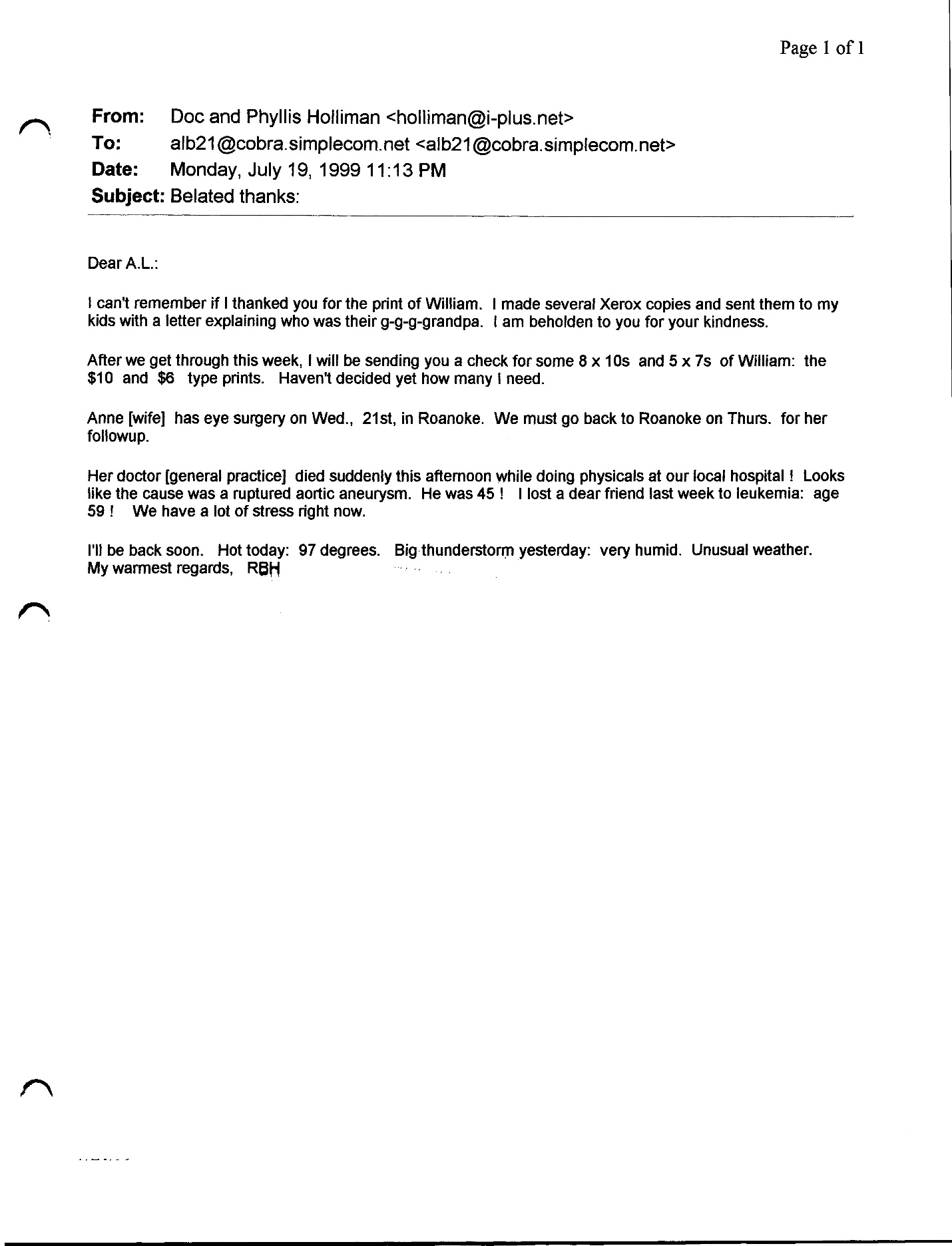 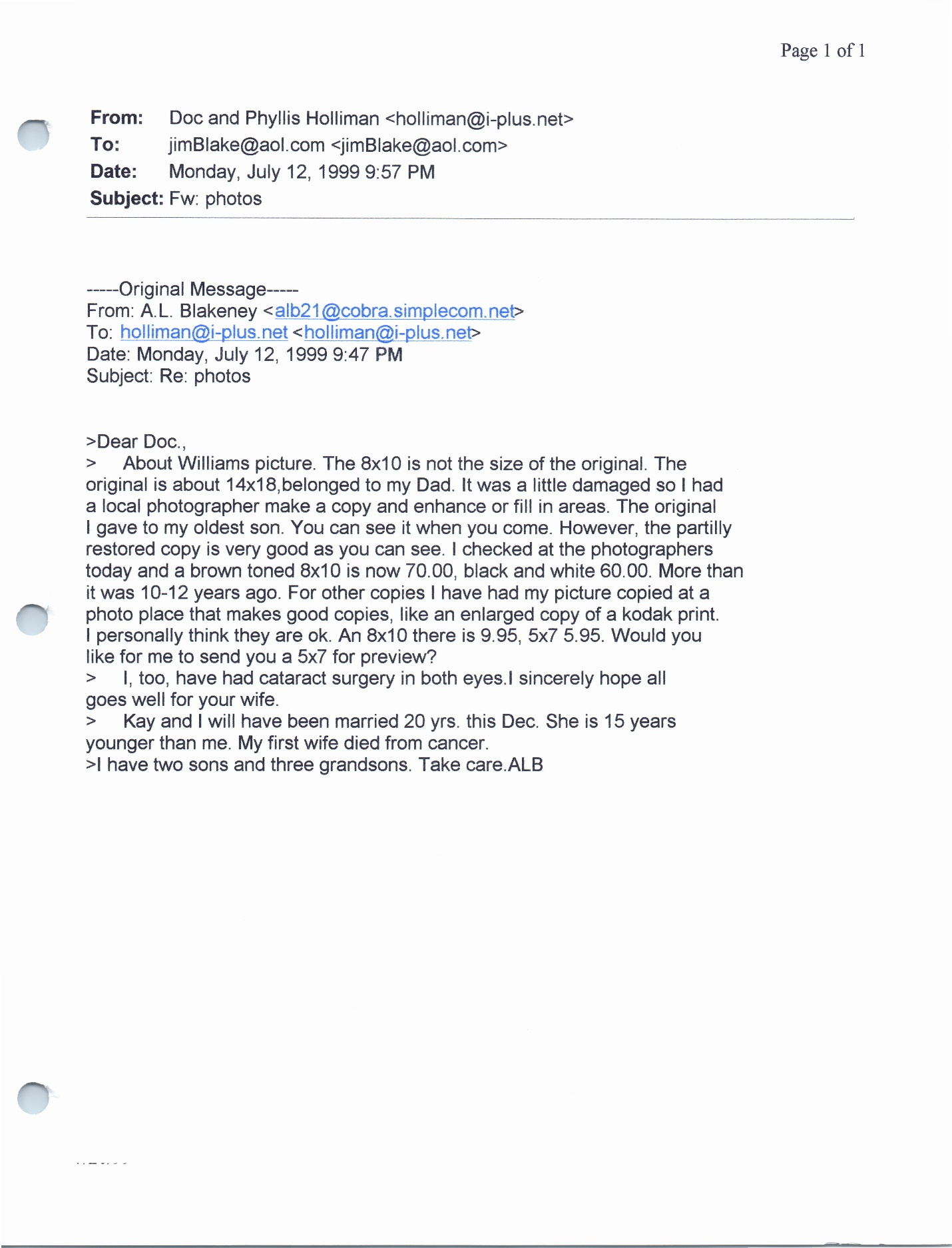 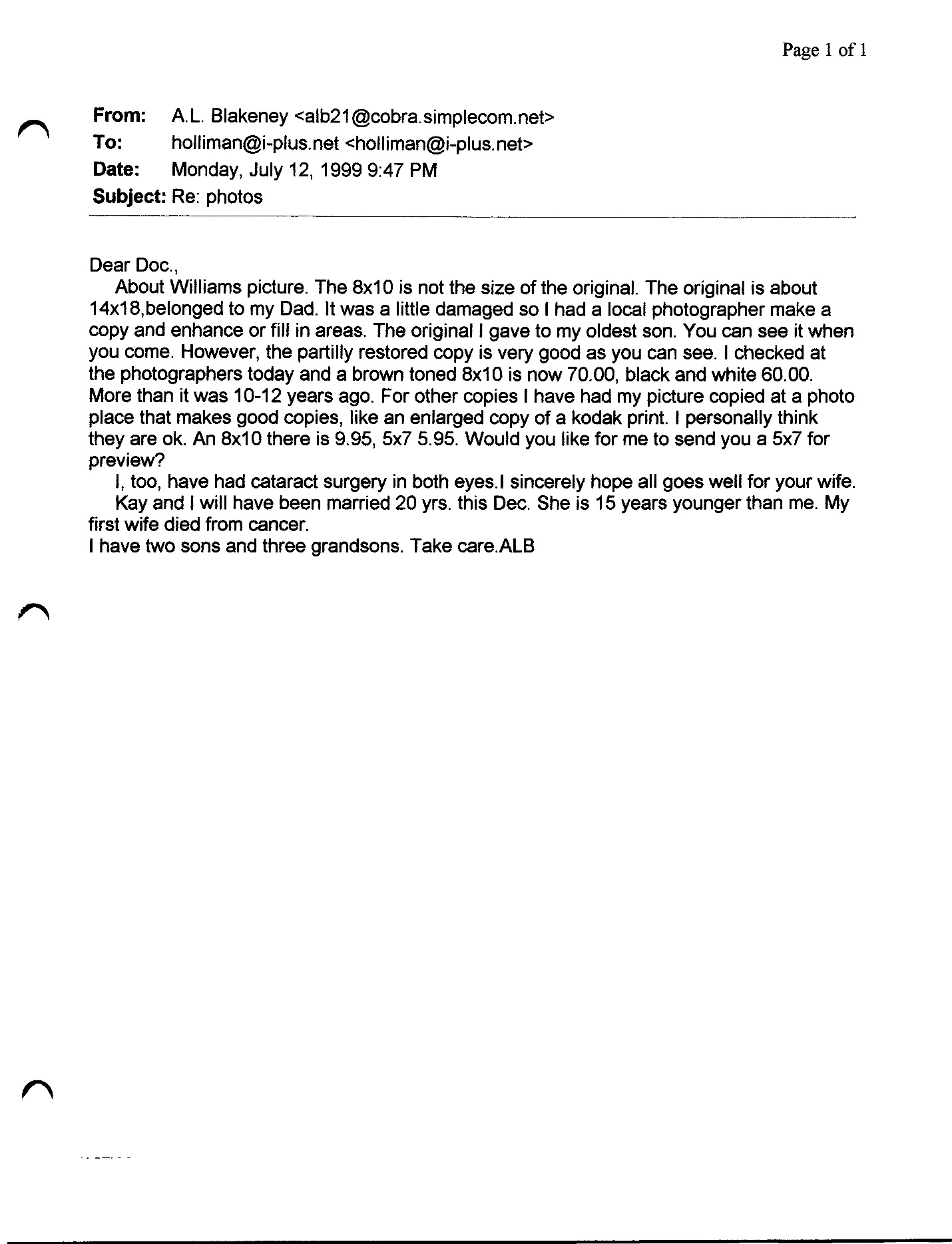 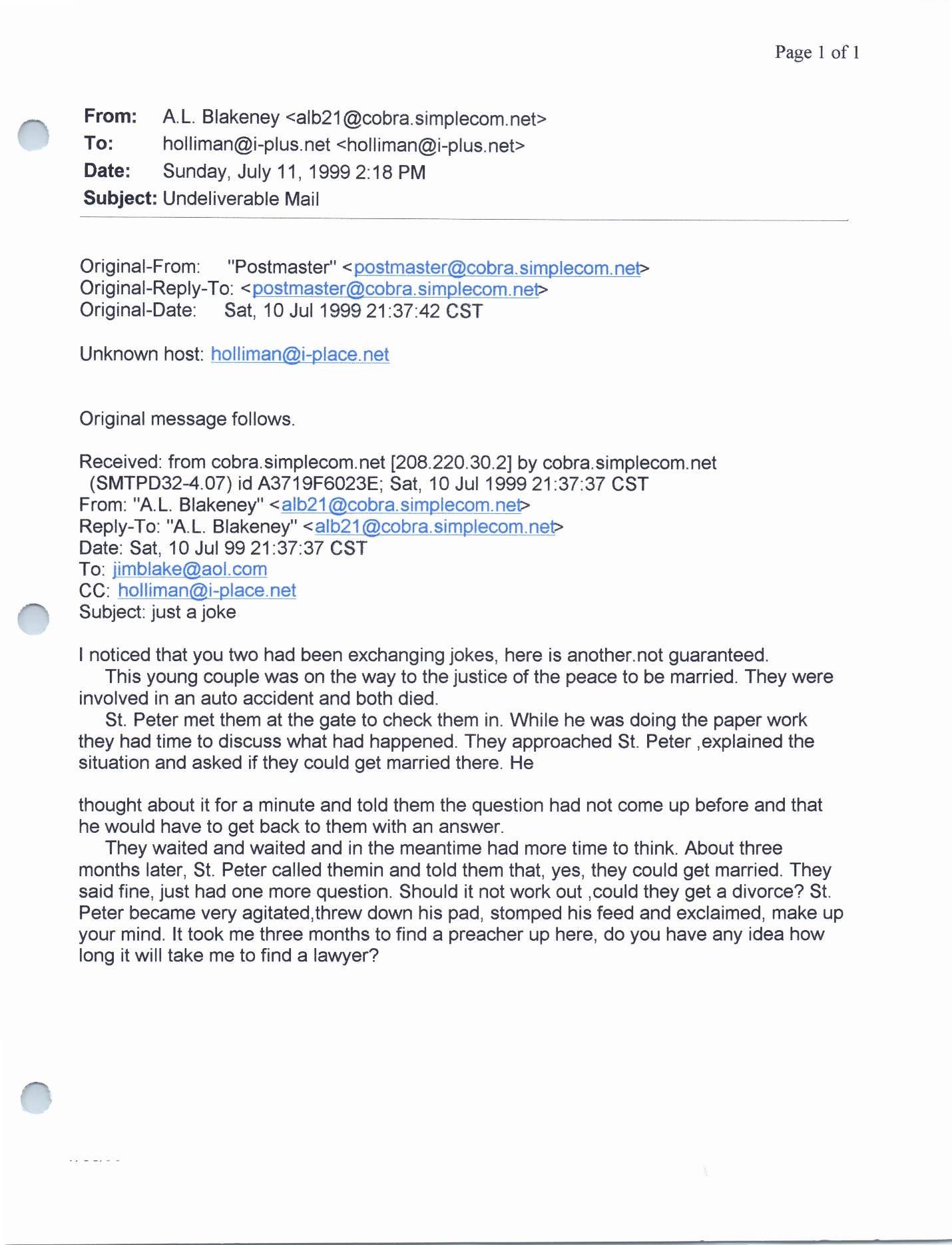 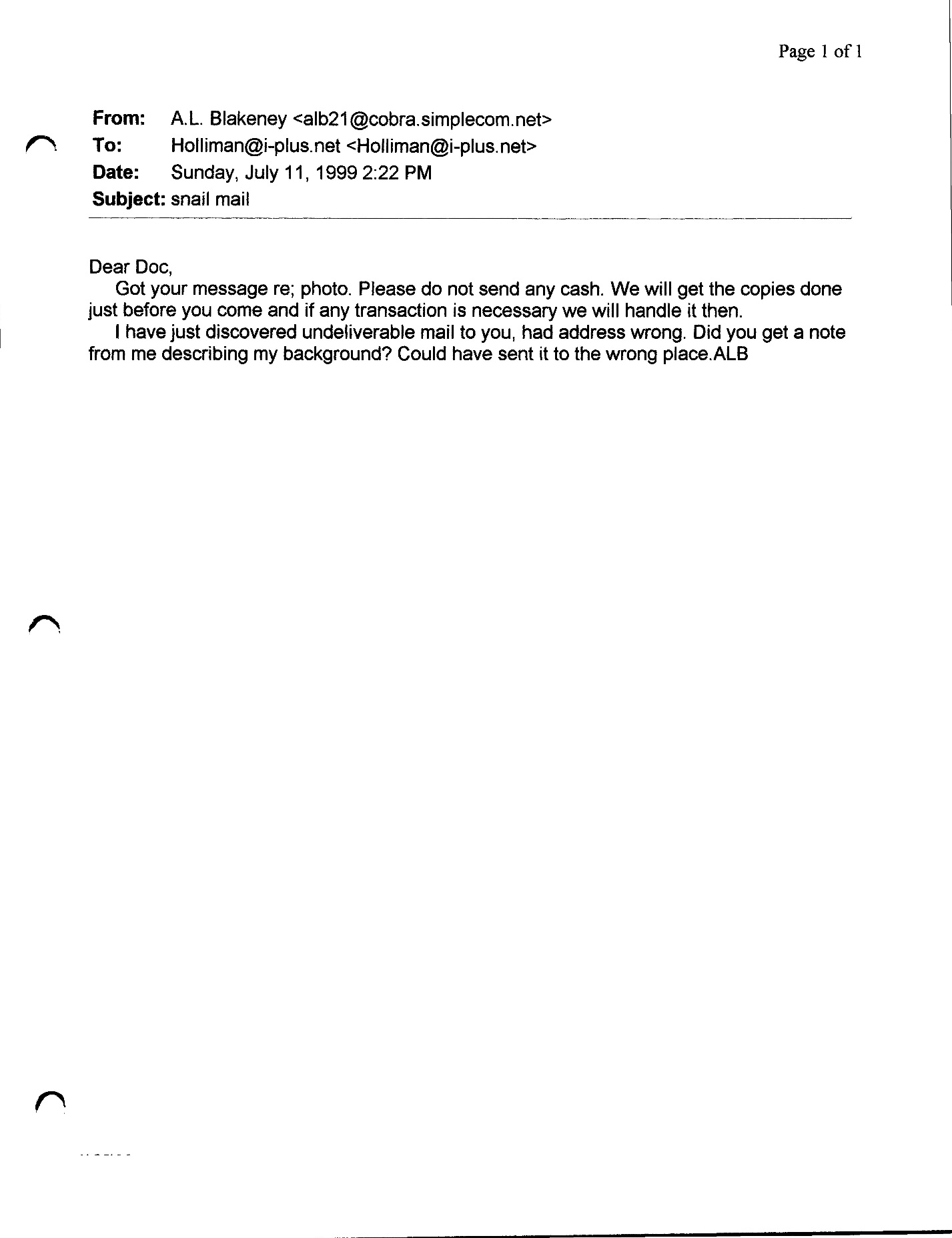 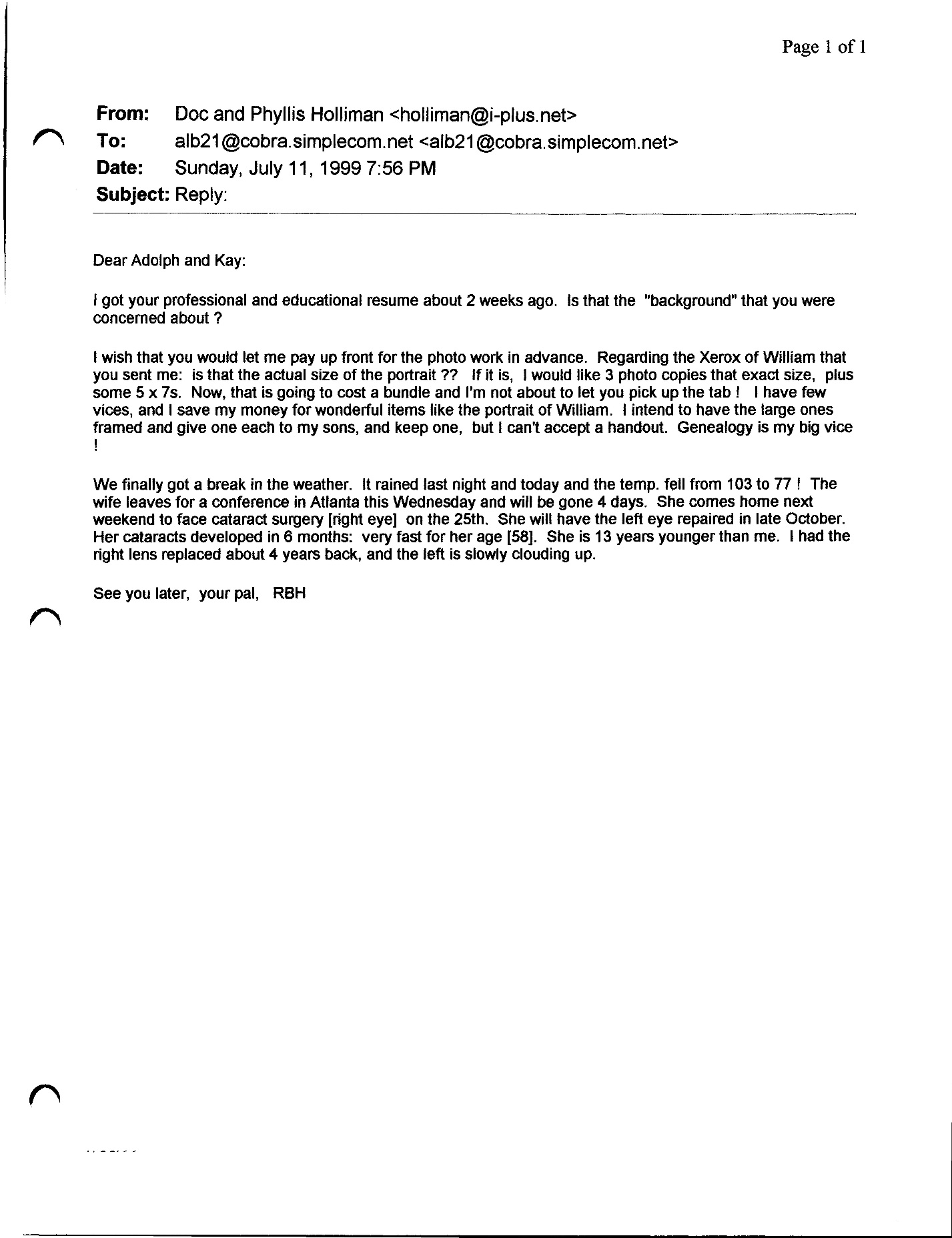 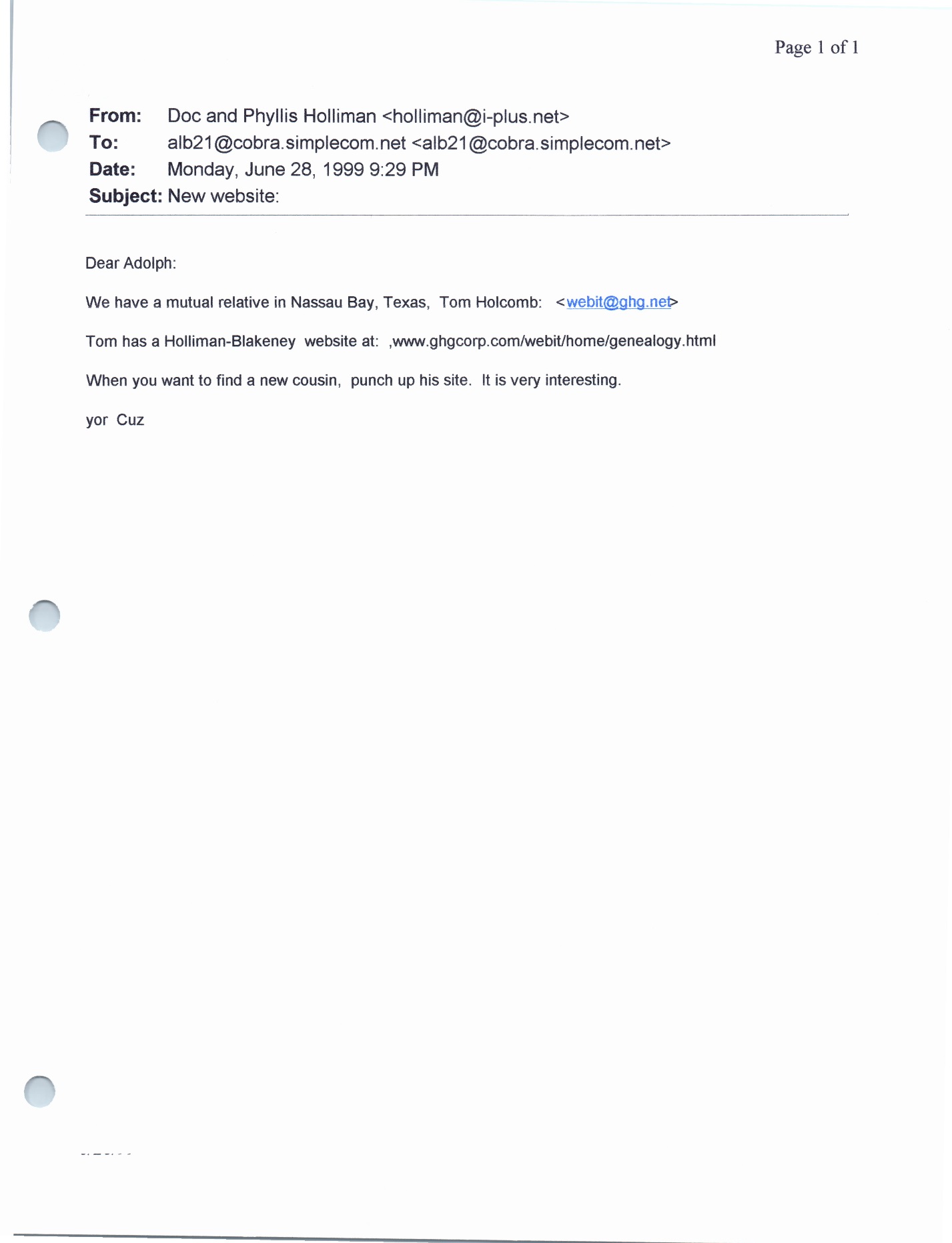 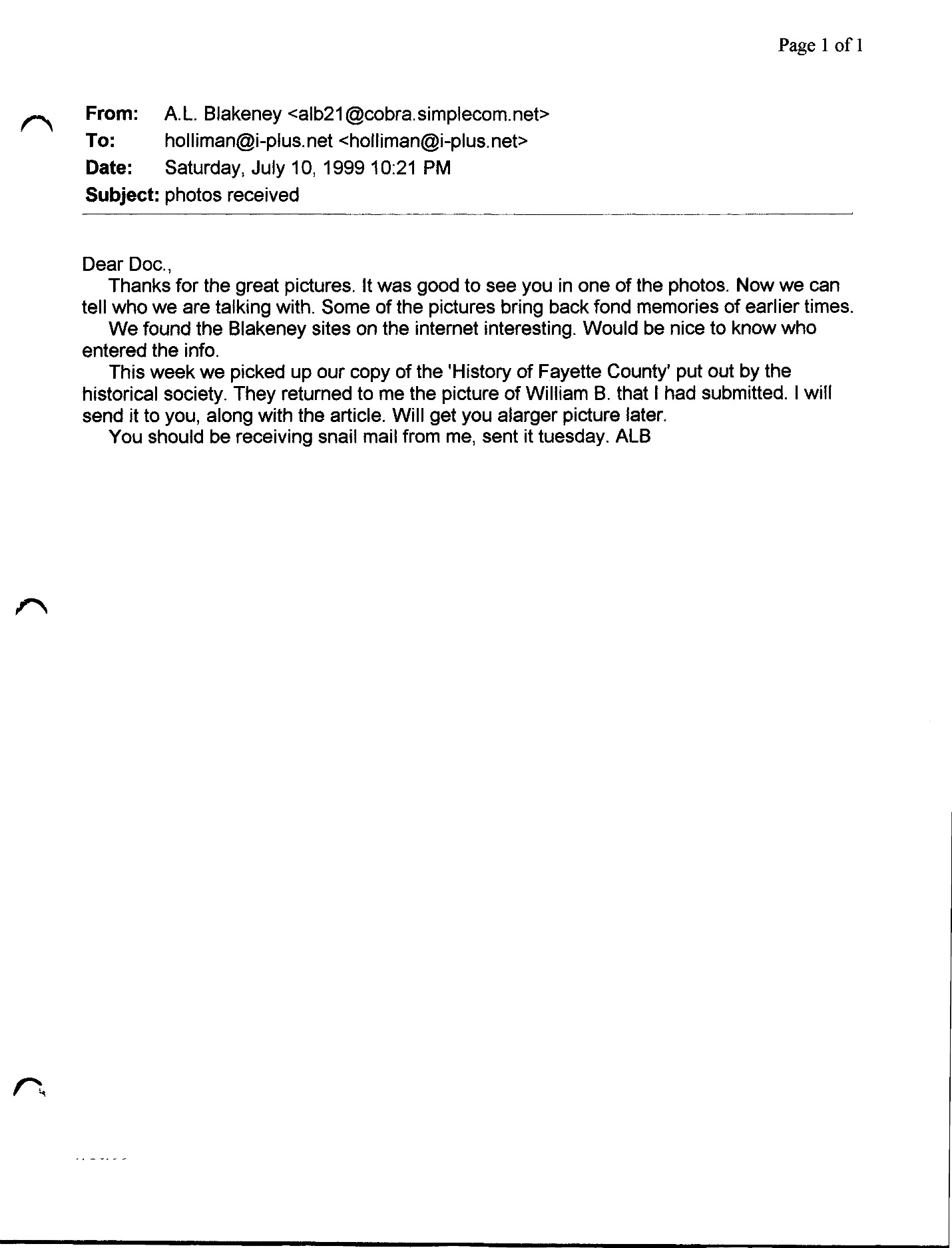 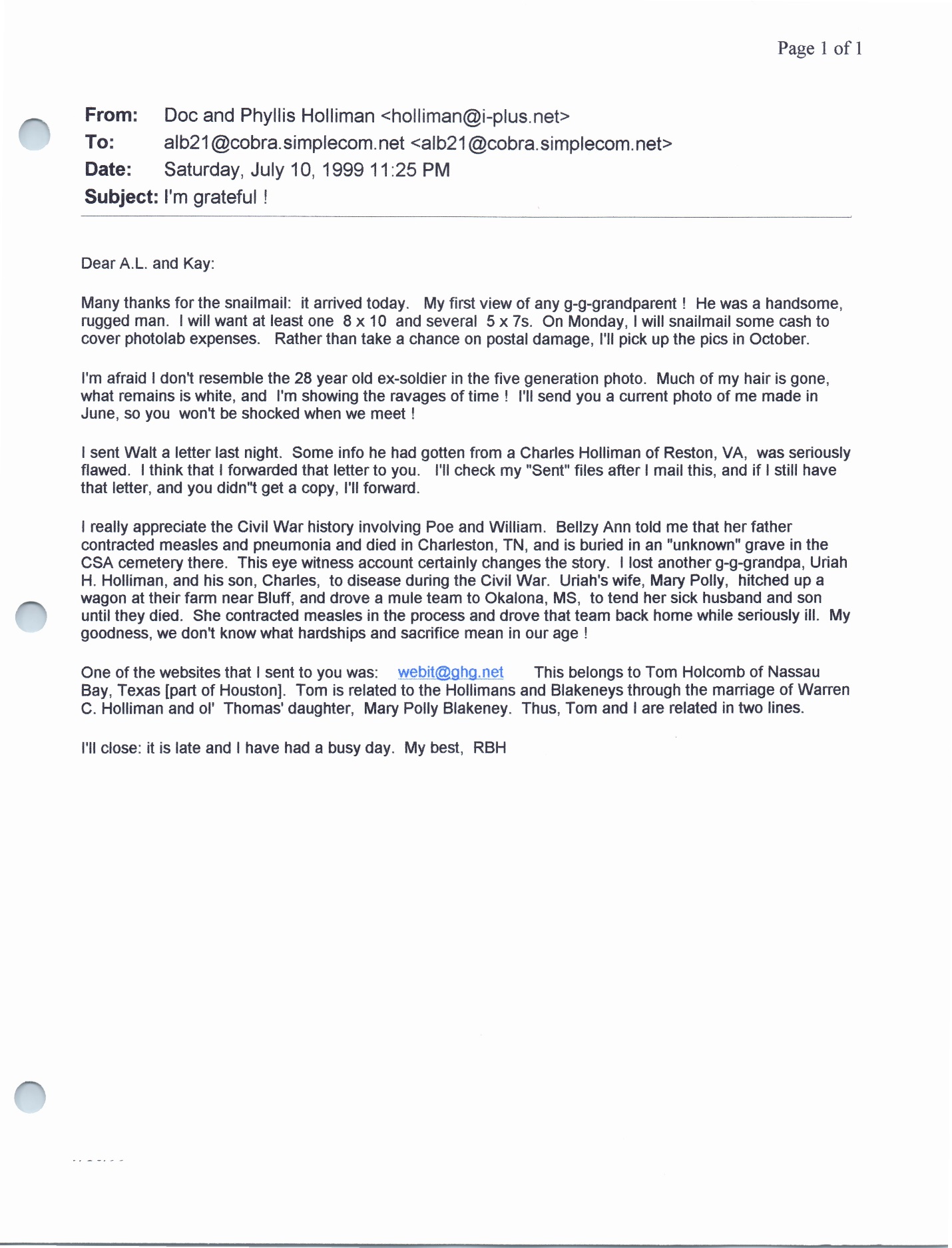 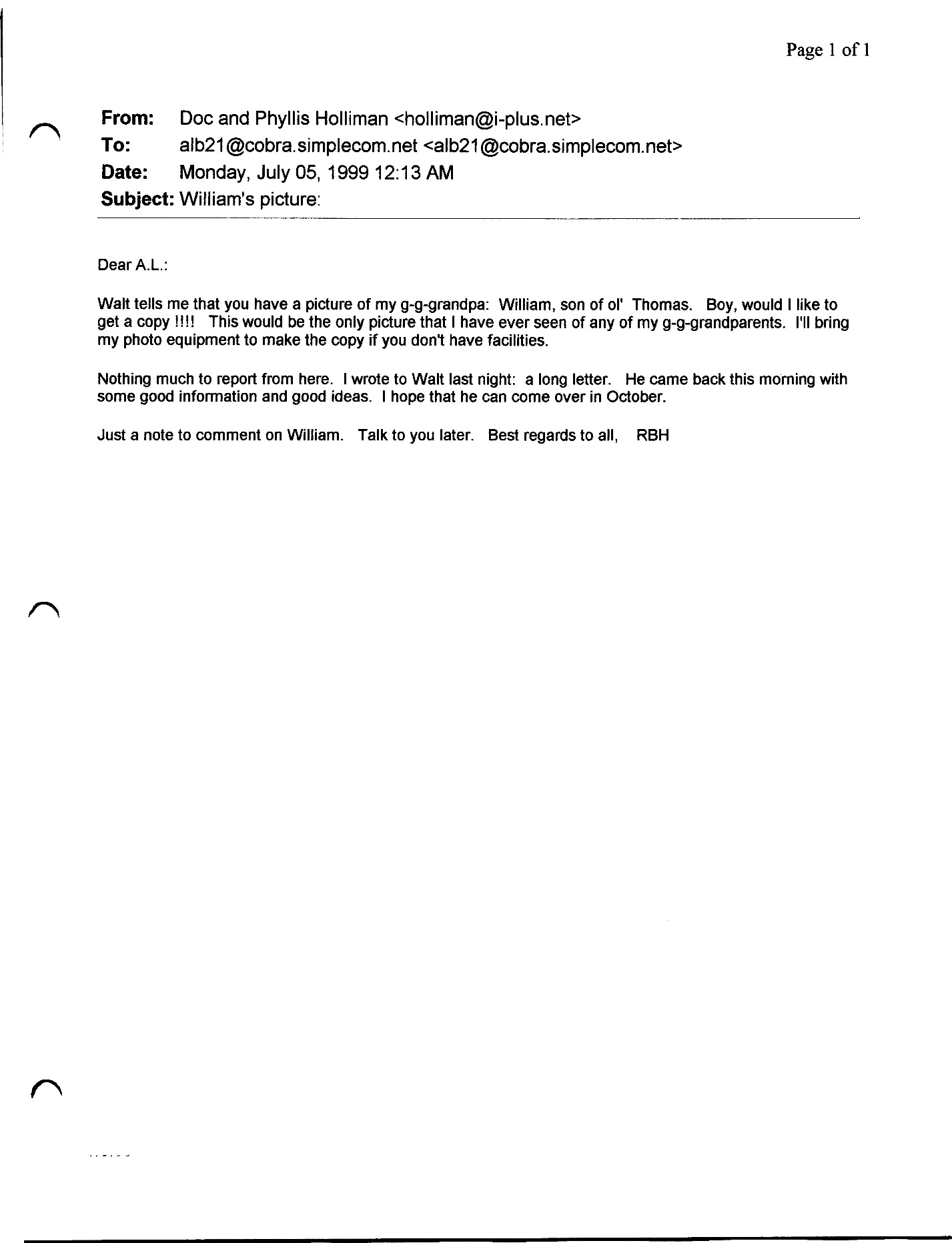 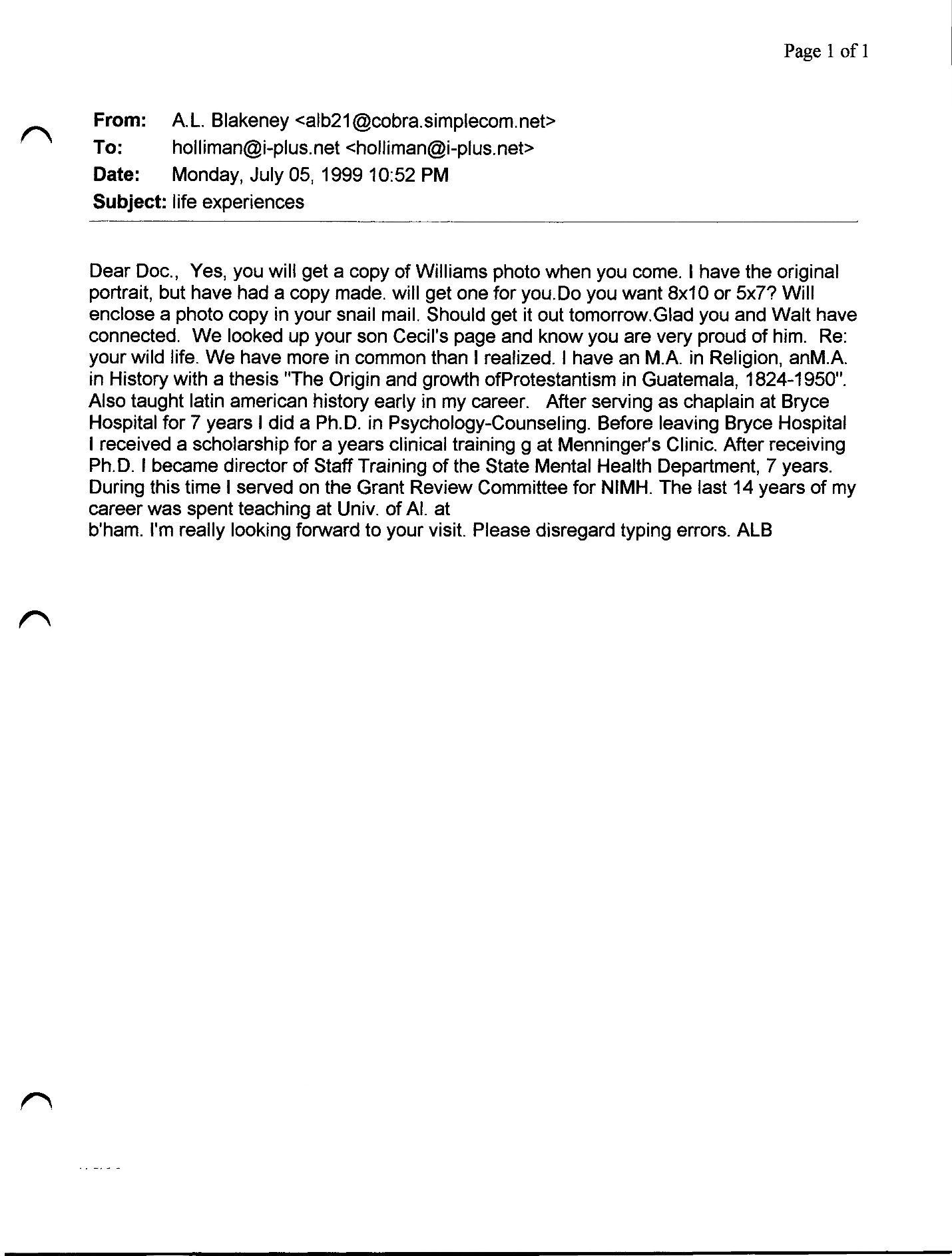 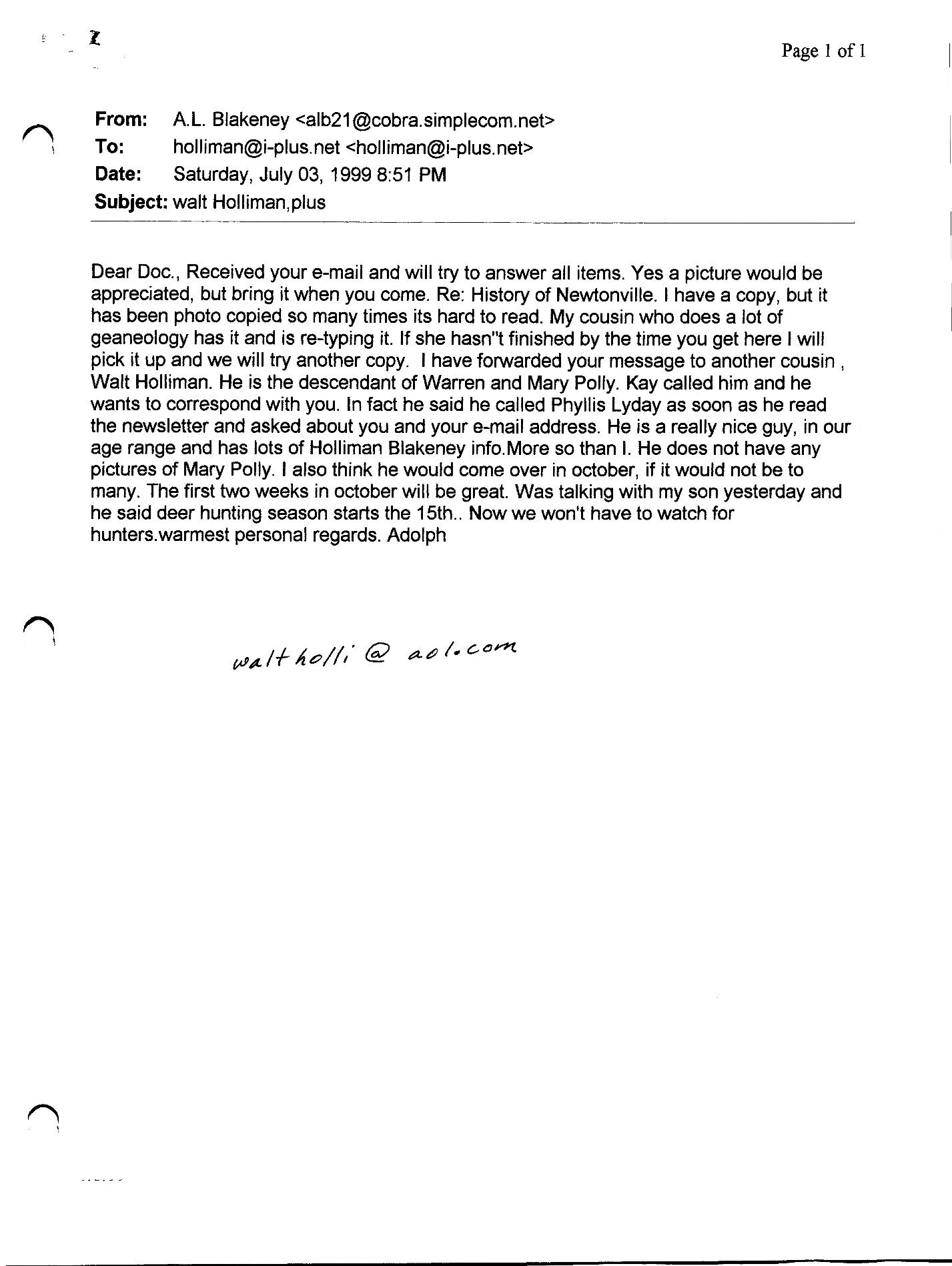 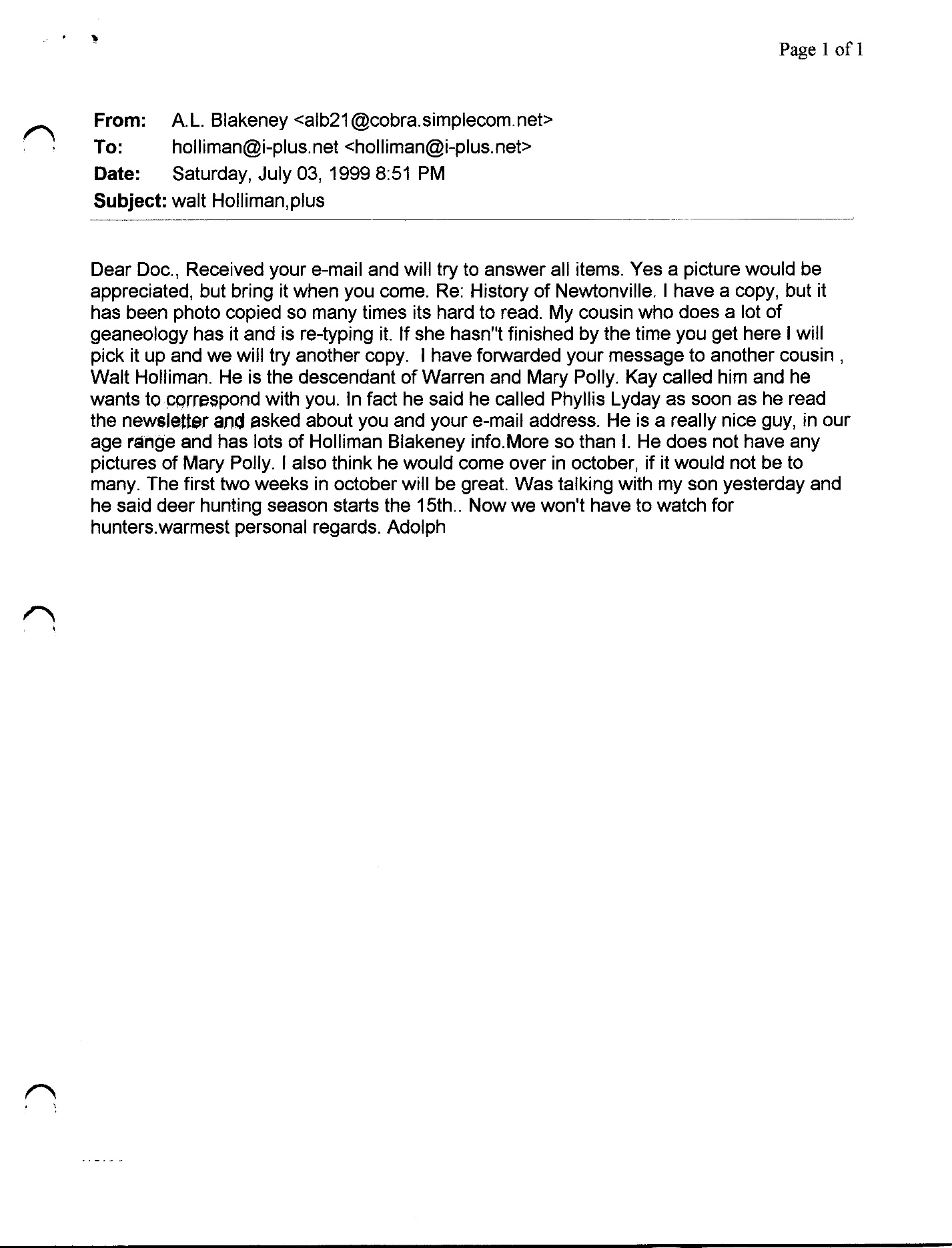 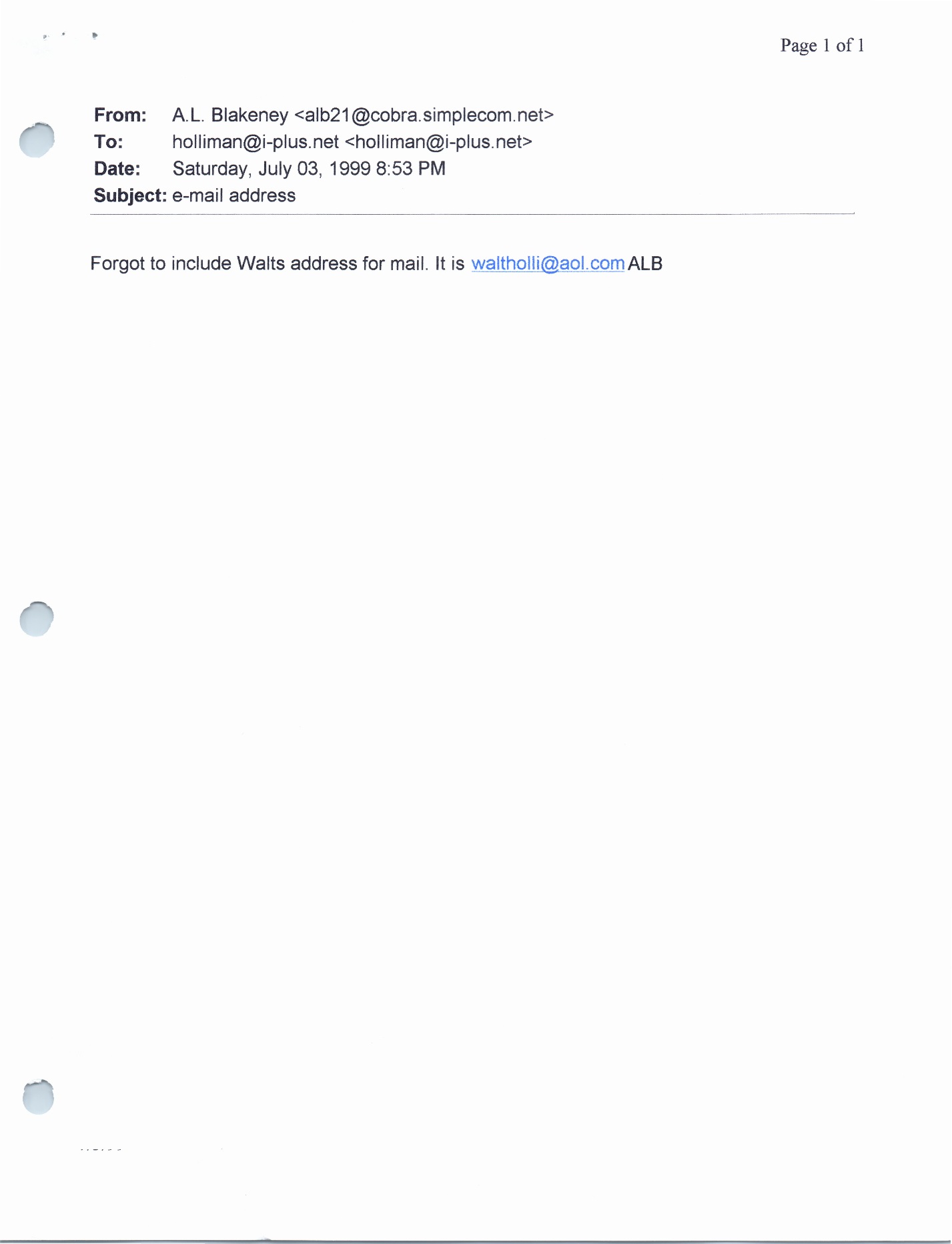 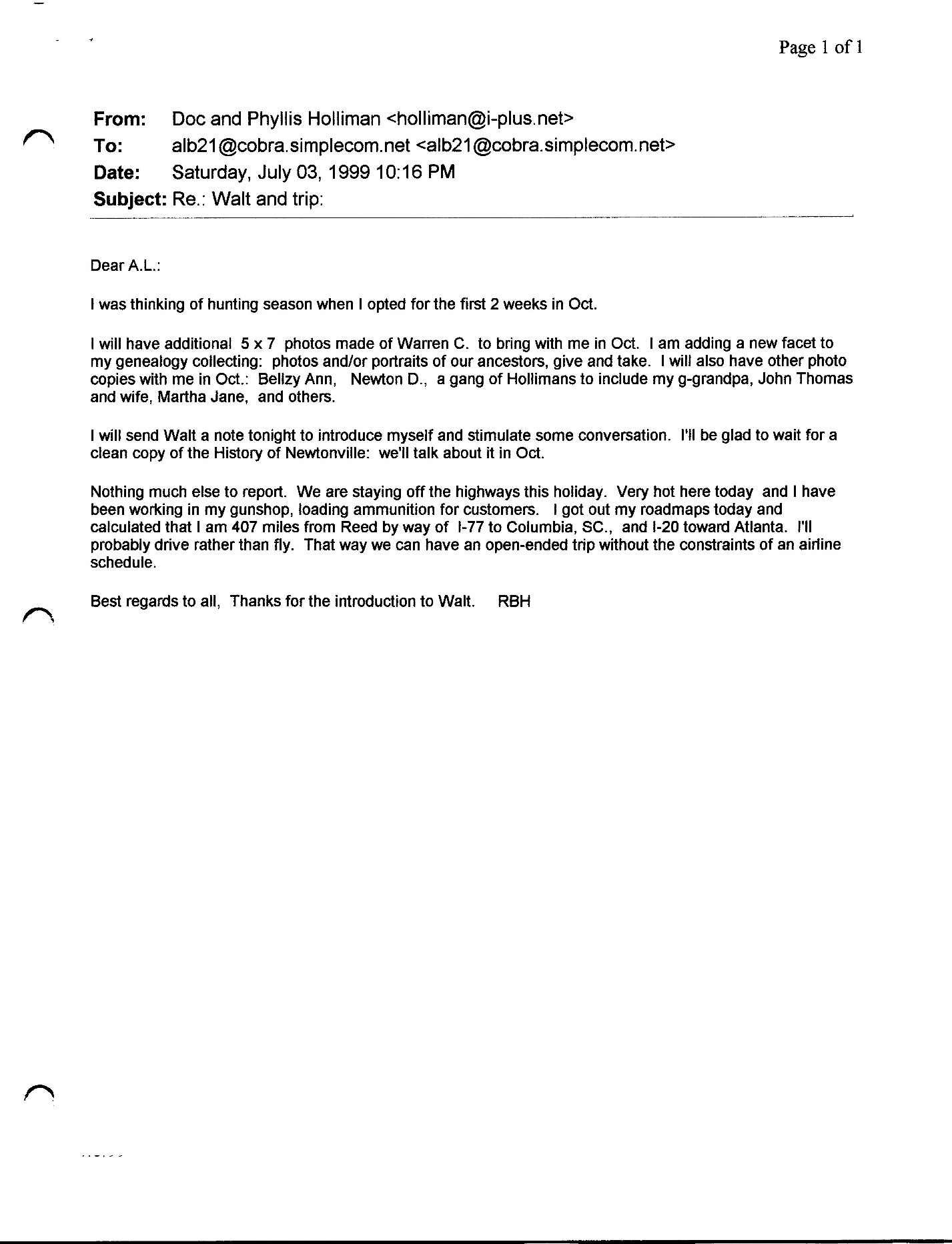 